от 23 января 2023 года										  № 43О внесении изменений в постановление администрации городского округа 
город Шахунья Нижегородской области от 14 июня 2022 № 619 «Об утверждении Перечня должностей муниципальной службы в Администрации городского округа город Шахунья, при назначении на которые граждане обязаны представлять сведения о своих доходах, об имуществе и обязательствах имущественного характера, а также сведения о доходах, об имуществе и обязательствах имущественного характера своих супруги (супруга) и несовершеннолетних детей и при замещении которых муниципальные служащие администрации городского округа город Шахунья обязаны представлять сведения о своих доходах, расходах, об имуществе и обязательствах имущественного характера, а также сведения о доходах, расходах, об имуществе и обязательствах имущественного характера своих супруги (супруга) и несовершеннолетних детей»В соответствии со ст. 15 Федерального закона от 02.03.2007 № 25-ФЗ «О муниципальной службе в Российской Федерации», ст. 8 Федерального закона от 25.12.2008 № 273-ФЗ «О противодействии коррупции», статьей 14 Закона Нижегородской области от 03.08.2007 № 99-З «О муниципальной службе в Нижегородской области», решением Совета депутатов городского округа город Шахунья Нижегородской области от 11.11.2022 № 6-12 «О внесении изменений в решение Совета депутатов городского округа город Шахунья Нижегородской области от 23 октября 2015 года № 54-9 «Об утверждении структуры администрации городского округа город Шахунья Нижегородской области» администрация городского округа город Шахунья Нижегородской области  п о с т а н о в л я е т :Внести изменения в постановление администрации городского округа город Шахунья Нижегородской области от 14 июня 2022 № 619 «Об утверждении Перечня должностей муниципальной службы в Администрации городского округа город Шахунья, при назначении на которые граждане обязаны представлять сведения о своих доходах, об имуществе и обязательствах имущественного характера, а также сведения о доходах, об имуществе и обязательствах имущественного характера своих супруги (супруга) и несовершеннолетних детей и при замещении которых муниципальные служащие администрации городского округа город Шахунья обязаны представлять сведения о своих доходах, расходах, об имуществе и обязательствах имущественного характера, а также сведения о доходах, расходах, об имуществе и обязательствах имущественного характера своих супруги (супруга) и несовершеннолетних детей», изложив Перечень должностей муниципальной службы в Администрации городского округа город Шахунья, при назначении на которые граждане обязаны представлять сведения о своих доходах, об имуществе и обязательствах имущественного характера, а также сведения о доходах, об имуществе и обязательствах имущественного характера своих супруги (супруга) и несовершеннолетних детей и при замещении которых муниципальные служащие администрации городского округа город Шахунья обязаны представлять сведения о своих доходах, расходах, об имуществе и обязательствах имущественного характера, а также сведения о доходах, расходах, об имуществе и обязательствах имущественного характера своих супруги (супруга) и несовершеннолетних детей в новой редакции согласно приложению к настоящему постановлению.Управлению делами администрации городского округа город Шахунья Нижегородской области обеспечить размещение настоящего постановления на официальном сайте администрации городского округа город Шахунья Нижегородской области.Настоящее постановление вступает в силу с 17.01.2023 года.4. Контроль за исполнением настоящего постановления оставляю за собой.Глава местного самоуправлениягородского округа город Шахунья							   О.А.ДахноПриложение 
к постановлению администрации городского округа город Шахунья Нижегородской областиот 23.01.2023 г. № 43Перечень должностей муниципальной службы, 
замещение которых связано с коррупционными рискамиПервый заместитель главы администрации городского округа город Шахунья.Заместитель главы администрации городского округа город Шахунья.Заместитель главы администрации городского округа город Шахунья по муниципальной и информационной политике.Заместитель главы администрации, начальник Управления по работе с территориями и благоустройству администрации городского округа город Шахунья.Консультант администрации городского округа город Шахунья.Начальник Управления по работе с территориями и благоустройству администрации городского округа город Шахунья.Управляющий делами администрации городского округа город Шахунья.Главный специалист Управления делами администрации городского округа город Шахунья.Начальник сектора ГО ЧС администрации городского округа город Шахунья.Начальник юридического отдела администрации городского округа город Шахунья.Консультант юридического отдела администрации городского округа город Шахунья.Главный специалист юридического отдела администрации городского округа город Шахунья.Начальник сектора по поддержке малого бизнеса и развития предпринимательства администрации городского округа город Шахунья.Главный специалист сектора по поддержке малого бизнеса и развития предпринимательства администрации городского округа город Шахунья.Начальник отдела жилищной политики администрации городского округа город Шахунья.Консультант отдела жилищной политики администрации городского округа город Шахунья.Главный специалист отдела жилищной политики администрации городского округа город Шахунья.Начальник отдела архитектуры и капитального строительства администрации городского округа город Шахунья.Консультант отдела архитектуры и капитального строительства администрации городского округа город Шахунья.Главный специалист отдела архитектуры и капитального строительства администрации городского округа город Шахунья.Начальник сектора промышленности, транспорта, связи, жилищно-коммунального хозяйства и энергетики администрации городского округа город Шахунья.Начальник сектора информационно-аналитической работы администрации городского округа город Шахунья. Начальник сектора по спорту администрации городского округа город Шахунья.Начальник сектора по бухгалтерскому учету и отчетности администрации городского округа город Шахунья.Главный специалист сектора по бухгалтерскому учету и отчетности администрации городского округа город Шахунья.Начальник отдела экономики, прогнозирования и инвестиционной политики администрации городского округа город Шахунья.Консультант отдела экономики, прогнозирования и инвестиционной политики администрации городского округа город Шахунья.Главный специалист отдела экономики, прогнозирования и инвестиционной политики администрации городского округа город Шахунья.Ведущий специалист отдела экономики, прогнозирования и инвестиционной политики администрации городского округа город Шахунья.Начальник отдела кадровой и архивной работы администрации городского округа город Шахунья.Консультант отдела кадровой и архивной работы администрации городского округа город Шахунья.Начальник отдела муниципального имущества и земельных ресурсов городского округа город Шахунья.Консультант отдела муниципального имущества и земельных ресурсов городского округа город Шахунья.Главный специалист отдела муниципального имущества и земельных ресурсов городского округа город Шахунья.Ведущий специалист отдела муниципального имущества и земельных ресурсов городского округа город Шахунья.Начальник Управления образования администрации городского округа город Шахунья.Начальник отдела Управления образования администрации городского округа город ШахуньяГлавный специалист Управления образования администрации городского округа город Шахунья.Главный специалист Комиссии по делам несовершеннолетних и защите их прав при администрации городского округа город Шахунья.Начальник финансового управления администрации городского округа город Шахунья.Заместитель начальника финансового управления администрации городского округа город Шахунья.Главный специалист финансового управления администрации городского округа город Шахунья.Ведущий специалист финансового управления администрации городского округа город Шахунья.Начальник сектора планирования бюджета финансового управления администрации городского округа город Шахунья.Консультант сектора планирования бюджета финансового управления администрации городского округа город Шахунья.Начальник отдела исполнения бюджета финансового управления администрации городского округа город Шахунья.Консультант отдела исполнения бюджета финансового управления администрации городского округа город Шахунья.Главный специалист отдела исполнения бюджета финансового управления администрации городского округа город Шахунья.Начальник территориального отдела администрации городского округа город Шахунья.Начальник Управления сельского хозяйства администрации городского округа город Шахунья.Начальник отдела Управления по работе с территориями и благоустройству администрации городского округа город Шахунья.Начальник сектора Управления по работе с территориями и благоустройству администрации городского округа город Шахунья.Главный специалист Управления по работе с территориями и благоустройству администрации городского округа город Шахунья.Начальник технического отдела Управления по работе с территориями и благоустройству администрации городского округа город Шахунья.Главный специалист технического отдела Управления по работе с территориями и благоустройству администрации городского округа город Шахунья.___________________________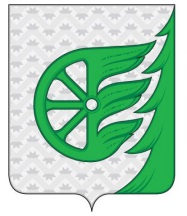 Администрация городского округа город ШахуньяНижегородской областиП О С Т А Н О В Л Е Н И Е